AttendanceClass of 2016: Mark and Heather Getty (Summer), Kevin and Terry Field (Shannon), Sue Jantcher (Will)Class of 2017: Liisa Holm (Eric), Jeff and Jill Foss (Nathan)Class of 2018: Kathy Orner (Jake), Linda Olson (Max), Shellie Tryon (Tara), Mike and Jeanne Mikulski (Andrew), 	          Jan McAllister (Jackson), Bob and Julie VanderBroeke (Ben)Class of 2019: Linda Boyd (Hannah), Catie Jelinski (Caroline), Sue Jantcher (Ted), Linda Mohagen (Tristyn)	           Brett and Suzanne Wharton (Kylie)Call to OrderTerry and Heather thanked those present for attending this first meeting of our 2015-16 MN USAFA Parent’s Club.All present stood for the reciting of the Pledge of Allegiance.ALO Report (upcoming class of 2020)Major Bill Field could not be present at today’s meeting.Reports, Updates & Business Items:Treasurer’s Report                                                                                                                                                                       Jeanne Mikulski, Treasurer Refer to Year To Date Financial Report. 6/1/2015 through 10/03/2015. Copies were distributed at the meeting.The beginning treasury balance was just over $13,827.56.  The inflow was $2,415.20, the outflow was $1,163.86. The ending balance was $ 15,078.90Jeanne will be drawing up a budget with parameters of expenditure expectations. This will be based on historical expenditures, and will be a helpful guide. Once the budget is completed, Jeanne will email this to the Leadership board members before the November meeting.Introduction of Class Reps                                                                                                                                                     Heather Getty 			                                                                                                                                       Refer to the Key Contact List 2015-16 that was distributed. It will have the necessary corrections and additions made before it is posted to the websites.Linda Olson and Missy Lecy plan to co-chair the Parents’ Night Out position.The remaining vacant volunteer position is that of the Athletic Liaison. Please contact Heather, Terry or Sherry if you can help out.For 2015-16, the Club is moving from Parent Rep Assignments to Committees. It is believed that this structure will better facilitate Class Parent Reps learning and mentoring. This structure will be reevaluated by the Senior Leadership and Class Reps next year for 2016-17.Spring Banquet Report – 2015 Banquet                                                                                                                               Class of 2016 Reps – Terry Field and Heather GettyTerry reported having a successful Silent Auction and Spring Banquet Dinner.                                                                   It was helpful that the Banquet Registration RSVP cards included a section for donations as well as specifically donating the cost of a dinner. The goal of covering the costs each of the Liaison Officers’ meals was met.       Heather commented that it is important to keep the Silent Auction profitable so we don’t lose our cushion.Spring Banquet Report – upcoming 2016 Banquet                                                                                                      Banquet Chairs: Jeanne Mikulski and Shellie TyronDiscussion was held about the decision to combine our USAFA MN Parent’s Club Spring Banquet and the AOG Annual Founders Day Dinner in April.  A vote had been taken during the Executive Meeting on 7/11/15 to cautiously explore this possibility with the AOG. Heather and Terry met with the AOG personnel interested in this partnership on 7/14/15, and the decision was made to try it for this year. Discussion was held about perhaps having to find a new location. The Olympic Hills Country Club, where we have had our past Spring Banquets/Silent Auctions can only accommodate 225. We have averaged 125-175, but need the additional space for the set-up of the Silent Auction items. A location which can accommodate 400 will have to be determined if our events are combined. Sue Jantcher knows an event planner that may be helpful in locating a new venue if needed.Olympic Hills has been a very good venue as it is run by a Military member who has been very cooperative with last minute date changes, and not charging extra fees for these.It was suggested that as soon as a firm date is decided upon, the information be given to Pete Swanson to ask the ALO’s to “Save the date” on their 2016 calendars. Another idea is to get the Appointee Banquet Invitations to the ALO’s, who can then hand them directly to them upon their acceptance.2015 Orientation Update                                                                                                                                                             Class of 2017 Reps - Jill Foss and Jennifer WilkenJill reported that the Orientation for the Class of 2019 was successful. It was held in Eagan on 5/16/15.    Appointees contacted: 22                                                                                                                                                                 Appointees attending: 15                                                                                                                                                        Many thanks to the cadets who made a special trip on their 96 hour weekend to speak to the Appointees:   Summer Getty (2016), Shannon Field (2016), Nathan Foss (2017), Tara Tyron (2018), Jake Orner (2018)Jill said it was helpful to have cadets representing each class.Suggestions for next time:                                                                                                                                                        Inform parents in advance to bring their checkbooks for Parent Club membership dues and nametag payments.                        Hand Parent Club membership forms directly to parents, and improve information on form to include Minnesota’s retention rate as being one of the best in the nation.Summer Picnic Update                                                                                                                                                                  Linda Olson, Shellie Tyron, Kathy Orner (Class of 2018 Representatives)This was held on Saturday, July 25th at the Minnehaha location.    65 registered with 63 actually attending. Last year’s attendance for this event was 49. This event is held on the same date annually, which is also “Doolie Day Out” at USAFA.Going forward, the committee will bring a card table to provide a central location for attendees to check in and order their nametags, and join the Parent’s Club if they haven’t already done so.Nathan Foss was the only cadet in attendance, and did a wonderful job fielding questions and sharing his experience at USAFA. It is suggested that cadets who have 3rd Leave home please try to make the 2016 Summer Picnic part of their plans.The Class of 2018 Reps will hand over their Picnic Bins to the Class of 2019 Reps at the next Meeting in November. It was discussed that the group has artistic freedom in regards to deciding upon the menu.                                       The 2019 Reps may also decide if they want to bring back an additional picnic at USAFA on Parent’s Weekend.Update on USAFA President Forum August 2015                                                                                                                    Kevin FieldThis invitation only event was held the Wednesday evening before Parent’s Weekend, at General Johnson’s home. The club president’s for each State USAFA Parent’s Club were invited.                                                                         Kevin and Terry Field, Mark and Heather Getty and Steve and Sherry Herrala attended, and received a very warm welcome.Kevin detailed the agenda items covered, including these highlights:                                                                                 The Rando Fund/the Privacy Act/ a briefing on the Character and Leadership Development Center/an overview of the Sexual Assault Program. Jeff Foss commented after Kevin shared information regarding the Rando Fund program.  He suggested that we should list on our club membership that a portion of membership fees are donated to the Rando Fund - all agreed with Jeff's suggestion. Also discussed were the Combative/Boxing requirement and the rated and non-rated jobs offered to Junior and Senior Cadets, including Remotely Piloted Aircraft and its future direction.Update on the September Military Academy Recruitment Forum                                                                                                                                                 Terry Field and Heather GettyThese forums are being held nationwide to help garner interest in the Military Academies.                                      They target Jr. and Sr. High students, providing guidance in setting and achieving goals that could lead to a successful Academy Appointment.Cadet Sharing                                                                                                                                                                                   by the 16 families presentUpcoming Meetings and Events:November 7th   Next Meeting – scheduled to be held at Apple Valley American Legion,                                                     14521 Granada Drive, Apple Valley, MN 55124November 7th   Tailgate Party – Airforce vs Army Game, location and time TBD December 5th    Cookie Packing Event - scheduled to be held at Apple Valley American Legion,                                                     14521 Granada Drive, Apple Valley, MN 55124December 26th   All Academy BallMeeting adjourned at 12:10 p.m.Minutes taken by Liisa Holm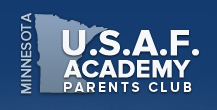               October 3, 2015                                          10 A.M.                                                              Wayzata American Legion Post 118             Meeting Minutes Meeting called to order at 10 a.m. by Terry Field